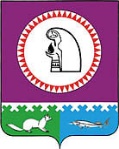 О внесении изменений в Положение о муниципальном земельном контроле на межселенной территории Октябрьского района, утвержденное решением Думы Октябрьского района от  № 684В соответствии с Федеральными законами от  № 248-ФЗ                                          «О государственном контроле (надзоре) и муниципальном контроле в Российской Федерации», от  № 131-ФЗ «Об общих принципах организации местного самоуправления в Российской Федерации», в целях приведения муниципального правового акта в соответствие с действующим законодательством, Дума Октябрьского района РЕШИЛА:1. Внести в Положение о муниципальном земельном контроле на межселенной территории в Октябрьском районе, утвержденное решением Думы Октябрьского района               от  № 684 следующие изменения:1.1. Дополнить пункт 31 подпунктом 5 следующего содержания:«5) обобщение правоприменительной практики».1.2. Дополнить пунктами 35.1, 35.2. следующего содержания:«35.1. До 2030 года в отношении контролируемых лиц могут быть проведены профилактические визиты, не предусматривающие возможность отказа от их проведения, по основаниям, предусмотренным постановлением Правительства РФ от  № 336                «Об особенностях организации и осуществления государственного контроля (надзора), муниципального контроля».».35.2. Обобщение правоприменительной практики осуществляется должностными лицами контрольного органа в целях решения задач, определенных статьей 47 Федерального закона 248-ФЗ.Доклад о правоприменительной практике размещается на официальном сайте контрольного органа в информационно-телекоммуникационной сети «Интернет» в срок до          1 апреля года, следующего за отчетным годом.».2. Опубликовать настоящее решение в официальном сетевом издании «Официальный сайт Октябрьского района». 3. Контроль за выполнением настоящего решения возложить на постоянную комиссию Думы Октябрьского района по экономике и природопользованию.Председатель Думы Октябрьского района 					     Е.И. СоломахаГлава Октябрьского района 							     С.В. Заплатин_________ № ___ «Д-5»ПРОЕКТПРОЕКТПРОЕКТПРОЕКТПРОЕКТПРОЕКТПРОЕКТПРОЕКТПРОЕКТПРОЕКТМуниципальное образованиеОктябрьский районДУМАРЕШЕНИЕМуниципальное образованиеОктябрьский районДУМАРЕШЕНИЕМуниципальное образованиеОктябрьский районДУМАРЕШЕНИЕМуниципальное образованиеОктябрьский районДУМАРЕШЕНИЕМуниципальное образованиеОктябрьский районДУМАРЕШЕНИЕМуниципальное образованиеОктябрьский районДУМАРЕШЕНИЕМуниципальное образованиеОктябрьский районДУМАРЕШЕНИЕМуниципальное образованиеОктябрьский районДУМАРЕШЕНИЕМуниципальное образованиеОктябрьский районДУМАРЕШЕНИЕМуниципальное образованиеОктябрьский районДУМАРЕШЕНИЕ«»2023г.№пгт. Октябрьскоепгт. Октябрьскоепгт. Октябрьскоепгт. Октябрьскоепгт. Октябрьскоепгт. Октябрьскоепгт. Октябрьскоепгт. Октябрьскоепгт. Октябрьскоепгт. Октябрьское